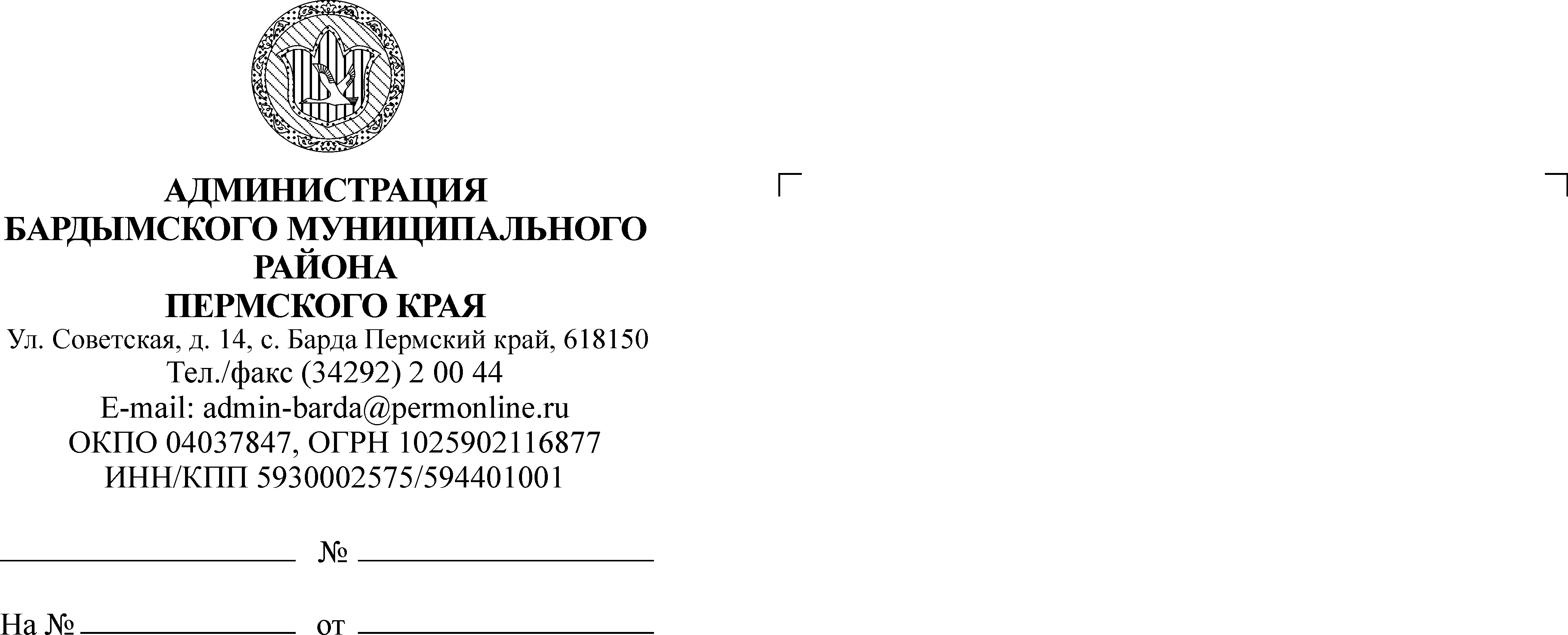  ЗЕМСКОЕ СОБРАНИЕБАРДЫМСКОГО МУНИЦИПАЛЬНОГО РАЙОНАПЕРМСКОГО КРАЯДВАДЦАТЬ ПЯТОЕ ЗАСЕДАНИЕРЕШЕНИЕ28.02.2018					  		                         № 380 Об утверждении отчетных материаловЗемского Собрания Бардымского  муниципального района за 2017 годВ соответствии с постановлением Законодательного Собрания Пермского края от 16 июня 2011 года № 2724 «Об утверждении Положения о конкурсе на лучшую организацию работы представительных органов муниципальных районов и городских округов Пермского края», руководствуясь Уставом Бардымского муниципального района, Земское Собрание Бардымского муниципального районаРЕШАЕТ:1. Утвердить прилагаемые отчетные материалы Земского Собрания Бардымского муниципального района за 2017 год.2. Настоящее решение вступает в силу со дня его принятия.Председатель Земского СобранияБардымского муниципального района				                Х.Г.Алапанов05.03.2018УТВЕРЖДЕНЫрешением Земского СобранияБардымского   муниципального районаот 28.02.2018 №380  ОТЧЕТНЫЕ МАТЕРИАЛЫЗемского Cобрания Бардымского  муниципального района за 2017 год             Земское Собрание Бардымского муниципального района пятого созыва является представительным органом местного самоуправления и  осуществляет деятельность  в соответствии с нормами Федерального Закона «Об общих принципах местного самоуправления в Российской Федерации», Уставом Бардымского муниципального района. С 01.11.2005 года Земское Собрание Бардымского района осуществляет свою деятельность в качестве юридического лица.            В соответствии с решением территориальной избирательной комиссии Бардымского района от 23.09.2015г. № 52-01 «О регистрации избранных депутатов Земского Собрания Бардымского муниципального района пятого созыва» приступил к исполнению своих полномочий депутатский корпус пятого созыва. В соответствии со статьей 22 Устава Бардымского  муниципального района срок полномочий депутатского корпуса   - 5 лет.  Председателем  Земского Собрания решением от 23.09.2015г. № 4   избран Алапанов Халиль Газбуллович, заместителем председателя постановлением от 23.09.2015г. № 5 избран Вахитов Ильгизар Равизович. Решением Земского Собрания от 23.09.2015г. № 8 определены составы комиссий Земского Собрания.         1. Наличие плана нормотворческой и иной деятельности представительного органа.Организация эффективного планирования деятельности представительного органа муниципального образования: выполнение планов работы (наличие перспективных и текущих планов работы, их соответствие основным направлениям социально-экономического развития муниципального образования с установлением контрольных сроков исполнения планов):            Годовой план является основой для текущего планирования работы представительного органа и формирования повесток дня заседаний Земского Собрания Бардымского муниципального района. Примерный план формируется в трех направлениях:1. Организационные мероприятия. 2. Нормотворческая деятельность. В данный раздел включаются нормативные правовые акты, планируемые к утверждению в текущем году.3. Контроль за исполнением нормативных правовых актов. Информации. В разделе планируются  вопросы контроля за исполнением собственных решений, информации о реализации на территории района муниципальных программ, национальных проектов, деятельность Администрации по решению вопросов местного значения.Периодически план корректируется с учетом требований действующего законодательства, рекомендаций Законодательного Собрания Пермского края, Совета представительных органов муниципальных образований Пермского края,  Администрации Бардымского муниципального района (далее – Администрация района.Земское Собрание Бардымского муниципального района (далее – Земское Собрание) ежегодно принимает план нормотворческой деятельности. Решением Земского Собрания от 22.12.2016 № 248 утвержден примерный план нормотворческой деятельности Земского Собрания на 2017 год, состоящий из 43 вопросов. Кроме того, председателем Земского Собрания Бардымского муниципального района (далее – председатель Земского Собрания) утверждается план работы на месяц с учетом плана работы Законодательного Собрания Пермского края, плана Cовета представительных органов Пермского края, плана работы Администрации района и органов местного самоуправления поселений, входящих в состав района. Данный план направляется депутатам Земского Собрания, главе Администрации Бардымского муниципального района (далее – главе Администрации района), главам сельских поселений, членам Молодежного парламента района и размещается на стенде «Вести Земского Собрания».При перспективном и текущем планировании установлены сроки исполнения. Исполнение планов заслушивается ежемесячно на оперативных совещаниях при председателе Земского Собрания.Совет Земского Собрания Бардымского муниципального района планирует повестку дня очередного заседания Земского Собрания. В декабре заслушивается информация об исполнении плана нормотворческой деятельности, определяется процент исполнения плана и выдаются рекомендации соответствующим органам и должностным лицам.За 2017 год рассмотрено из примерного плана нормотворческой деятельности 34 вопроса. Процент исполнения плана 79,7%.В 2017 году принято 107 решений Земского Собрания. Из них по плановым вопросам – 34 решения, по инициативе депутатов Земского Собрания Бардымского муниципального района  -5,   органов местного самоуправления-68.Планирование деятельности Земского Собрания осуществляется в соответствии с Регламентом деятельности Земского Собрания.Депутаты Земского Собрания отчитываются перед избирателями через средства массовой информации, на сходах граждан. 2. Наличие документов, регламентирующих деятельность представительного органа и его аппарата:Устав Бардымского муниципального района, утвержденный решением Земского Собрания Бардымского муниципального района 24.06.2005 № 67 (редакция от 11.07.2017);Решение Земского Собрания от 23.08.2007 № 431«Об утверждении Регламента деятельности Земского Собрания Бардымского  муниципального района» (редакция от 17.04.2014);Решение Земского Собрания от 23.08.2007 № 430 «Об утверждении Положения о Земском Собрании Бардымского  муниципального района» (редакция от 23.11.2011);Решение Земского Собрания от 25.10.2007 № 460 «Об утверждении Положения «Об аппарате Земского Собрания Бардымского   муниципального района» (редакция от 31.07.2008);Распоряжение председателя Земского Собрания от 01.08.2006 № 1 «Об утверждении Правил внутреннего распорядка аппарата Земского Собрания Бардымского района»;Кроме того, внутренняя деятельность Земского Собрания (муниципальная служба, антикоррупционная деятельность) регулируется рядом распоряжений председателя Земского Собрания:Инструкция по делопроизводству Земского Собрания, утвержденная распоряжением председателя Земского Собрания от 27.12.2012 № 21р;Распоряжение председателя Земского Собрания от 13.02.2018 №14 «Об утверждении плана противодействия коррупции в Земском Собрании Бардымского муниципального района на 2018-2019 годы».3.Формирование муниципальных молодежных парламентов и кадровых резервов: 3.1.Наличие положения о муниципальном молодежном кадровом резерве и порядка его формирования:Решение Земского Собрания от 29.08.2013 № 691 «Об утверждении Положения о молодежном кадровом резерве Бардымского  муниципального района»;Решение Земского Собрания от 23.09.2015 № 15 «Об утверждении календарного плана по формированию молодежного кадрового резерва Бардымского муниципального района»;Решение Земского Собрания от 23.09.2015 № 16 «О персональной конкурсной комиссии по рассмотрению материалов, представленных для отбора в молодежный кадровый резерв Бардымского муниципального района»;3.2.Наличие созданного муниципального молодежного парламента:Решение Земского Собрания от 26.09.2013 № 712 «Об утверждении Положения о Молодежном парламенте Бардымского муниципального района» (редакция от 05.02.2016 №68)Решение Земского Собрания от 27.04.2016 № 128 «Об утверждении персонального состава Молодежного парламента Бардымского муниципального района Пермского края»( редакция от 28.09.2017 №340);- Молодежный парламент состоит из 15 человек, в состав которого вошли 5 членов молодежного кадрового резерва Бардымского муниципального района, двое из них вошли в молодежный кадровый резерв Пермского края.- члены Молодежного парламента участвуют в заседаниях Земского Собрания Бардымского муниципального района;-было проведено в течении года 7 заседаний   Молодежного парламента.- утвержден план работы Молодежного парламента на 2016-2017 годы (решение МП от 15.11.2016г №5);  09.02.2017; 07.07.2017, 19.09.2017 -председатель Молодежного парламента участвовала в видеоконференции «Совещание председателей муниципальных МП ПК».          04.03.2017 -председатель Молодежного парламента,  участвовала  в    рабочей встрече с председателями муниципальных молодежных парламентов по теме: Планирование деятельности молодежных парламентов на 2017 год «Мозговой штурм» в г. Пермь.         08.04.2017-в с.Барда прошла игра КВН на кубок Молодежного парламента Бардымского района. Пять территорий Пермского края участвовали в данном мероприятии.          27.04.2017-образовательный проект -телевизионное ток-шоу «Школьное самоуправление: миф или реальность?», приуроченный ко Дню российского парламентаризма . Данное мероприятие было организовано при поддержке Законодательного Собрания Пермского края в с. Барда, при участии также и  членов Молодежного парламента Бардымского района.   29.04.2017 Форум муниципальных молодежных парламентов и кадровых резервов. Выездное заседание членов Молодежного парламента и кадрового резерва Пермского края состоялось в с. Барда в общеобразовательной школе- национальной Гимназии. Участие приняли члены Молодежных парламентов с 13 территорий Пермского края.18-19.10.2017 года   члены Молодежного Парламента и кадрового резерва приняли участие в Парламентских уроках.30.10.2017 года  в рамках реализации проекта «Время молодых» в с. Барда в общеобразовательной школе прошел   тренинг для молодых лидеров и активистов.10.11.2017 года члены нашего Молодежного парламента приняли участие в межмуниципальном слете членов молодежных избирательных комиссий  в г. Чайковский.04.12.2017 года членами Молодежного парламента и аппаратом Земского Собрания было организовано и проведено интерактивное телевизионное шоу « 33 вопроса политику».Для самой активной молодежи открыта в сети страница « Молодежный парламент Бардымского района».3.3. Наличие сформированного муниципального молодежного кадрового резерва  08.10.2015г. в Бардымского  муниципальном районе создан молодежный кадровый резерв, состоит из 5 человек (протокол от 08.10.2015 № 2).  С 14.07.2017 по 16.07.2017 приняли участие в VII Форуме молодых парламентариев Пермского края. 30.09.2017г. в городе  Чернушка состоялся обучающий семинар для членов молодежного кадрового резерва в рамках образовательного проекта «Школа молодого политика», направленный на повышение политической и правовой культуры молодежи Прикамья.4. Наличие заключенных соглашений о сотрудничестве с представительными органами поселений (для муниципальных районов): Решением Земского Собрания от 25 февраля 2016 года утверждены  соглашения о сотрудничестве Земского Собрания с представительными органами 12 поселений. На основании принятых решений 10 марта 2016 года со всеми поселениями, входящими в состав Бардымского  муниципального района заключены соглашения о сотрудничестве. 5. Наличие созданного и функционирующего Совета представительных органов в муниципальном образовании:В районе создан Совет представительных органов. Решением Земского Собрания от 28.09.2011 № 315 утверждено Положение о Совете представительных органов. Совет состоит из 31 человека - председателя Совета, главы Администрации района, секретаря, заместителя председателя, председателей постоянных комиссий Земского Собрания, председателей Совета депутатов (12), по одному представителю Совета депутатов сельских поселений (по решению представительного органа поселения). Все вопросы взаимодействия между поселениями решаются на Совете представительных органов, который собирается один раз в квартал. Повестка дня Совета  утверждается заранее.  На Совет приглашаются все заинтересованные лица.   В 2017 году состоялось 4 заседания Совета, принято 26 решений.6. Организация учебы депутатов представительных органов муниципального района и входящих в его состав поселений (для муниципальных районов), депутатов городских дум (для городских округов):6.1. Обеспечение участия депутатов в мероприятиях, организуемых Законодательным Собранием Пермского края:Депутаты Земского Собрания принимают активное участие во всех мероприятиях, организуемых Законодательным Собранием Пермского края.15.03.2017-заседание Ассоциации представительных органов муниципальных образований Пермского края «Юг» в Бардымском муниципальном районе. С 11-13 декабря 2017 года председатель Земского Собрания и глава Бардымского муниципального района приняли участие в рабочей встрече по итогам работы за 2016 год и обсуждению перспектив дальнейшего взаимодействия по вопросам развития местного самоуправления, которая состоялась в г. Москва в Государственной Думе Российской Федерации. Данное мероприятие было организовано по приглашению депутата Государственной Думы Федерального Собрания Российской Федерации И.В.Сапко.  6.2. Количество нормативных правовых актов, разработанных сотрудниками аппарата представительного органа и внесенных по инициативе депутата (с приложением перечня актов)-5.Решение Земского Собрания от 26.01.2017№ 275 « Депутатский запрос Мукаевой Т.М., депутата Земского Собрания по избирательному округу № 10»; Решение Земского Собрания от 28.02.2017 № 267 «Об утверждении Положения о гарантиях в области социально-трудовых отношениях для выборных должностных лиц Бардымского муниципального района, осуществляющих свои полномочия на постоянной основе» Земского Собрания Бардымского муниципального района»; Решение Земского Собрания от 28.02.2017 № 273 «Об утверждении квалификационных требований для замещения должностей муниципальной службы в Бардымском муниципальном районе»Решение Земского Собрания от 23.03.2017№ 277  «О внесении изменений в  Положение о постоянных, временных комиссиях и рабочих группах Земского Собрания Бардымского муниципального района»;Решение Земского Собрания от 20.04.2017 №296 « Итоги работы системы здравоохранения в Бардымском муниципальном районе в 2016 году»,  депутат Земского Собрания по избирательному округу № 3,главный врач  ГБЗУК ПК «Бардымская центральная районная больница им. А.П.Курочкиной Сагидуллин И.А.. 6.3.Организация мероприятий, направленных на обучение депутатского корпуса:Мероприятия по организации методической работы, учебы депутатов представительных органов проводятся регулярно. Методическую помощь депутатам оказывают муниципальные служащие Земского Собрания. Специалисты аппарата Земского Собрания, обладая необходимыми знаниями, проводят обучение депутатов, по вопросам изменения действующего законодательства, оказывают консультационную помощь депутатам при осуществлении ими своих полномочий, а именно: помощь в организации заседаний комиссии, в оформлении протоколов заседаний комиссий и рабочих групп, в подготовке проектов решений по инициативе депутатов, разъяснение положений действующего законодательства, помощь в подготовке депутатских запросов.Семинары, организуемые представительным органом муниципального образования:13.03.2017- «Организация делопроизводства в поселениях»; 10.10.2017 - « Организация и проведение Парламентского урока;  23.10.2017- «Организация работы с депутатскими запросами»; Новое в законодательстве РФ и ПК.Депутатские слушания:- «Об исполнении бюджета Бардымского муниципального района за 2016 год»;-« Об инициативном бюджетировании»;- «Порядок заключения Соглашений с органами местного самоуправления сельских поселений Бардымского муниципального района о принятии полномочий по решению вопросов местного значения;-«О реализации программы социально-экономического развития Бардымского муниципального района за 2014-2016 годы и  стратегии социально-экономического развития Бардымского муниципального района на 2018-2030 годы»;         - «О бюджете Бардымского муниципального района на 2018 год и плановый период 2019-2020 годов»;          - «Положение о Почетном гражданине Бардымского муниципального района».Повышение квалификации председателя и депутатов представительного органа, работающих на постоянной основе, за счет  средств бюджета муниципального образования.            Законодательным Собранием Пермского края с 15 по 17 ноября 2017 года проведён очередной обучающий семинар председателей представительных органов. Тема – «Эффективность деятельности руководителя представительного органа». Лекторами семинара выступили преподаватели Высшей школы экономики и представители экспертного сообщества в сфере массовых коммуникаций.7. Оказание поддержки общественным организациям в их деятельности:7.1. Наличие принятых представительным органом муниципальных правовых актов, устанавливающих цели, задачи, принципы и порядок взаимодействия представительного органа с профсоюзными и иными общественными объединениями:Основной формой взаимодействия представительного органа с профсоюзными и общественными организациями является их участие в нормотворческом процессе. Порядок такого взаимодействия предусмотрен решением Земского собрания от 11.05.2006 №205 «Об утверждении Порядка подготовки, рассмотрения, принятия и опубликования правовых актов Земского Собрания Бардымского  муниципального района» (редакция от 23.12.2013).Решение Земского Собрания от 23.12.2014 №885 «Об утверждении Положения о поддержке социально-ориентированных некоммерческих организаций, осуществляющих свою деятельность на территории Бардымского муниципального района» (редакция 23.06.2016№163).Другие формы взаимодействия:- общественный контроль (например, в рамках реализации Федерального закона № 44-ФЗ);- предоставление информации, экспертиза отдельных проектов нормативных документов, публичные слушания;- муниципальная поддержка (предоставление помещений, заключение договоров, предоставление бюджетных средств в рамках реализуемых программ).- работа совещательных органов;Общие положения взаимодействия закреплены в Уставе Бардымского  муниципального района, порядок взаимодействия при разных формах взаимодействия закреплен в отдельных решениях Земского Собрания, муниципальных программах, соглашениях.7.2.Обеспечение возможности участия представителей профсоюзных и иных общественных объединений в обсуждении проектов муниципальных нормативных правовых актов, принимаемых представительным органом:Решением Земского Собрания от 23.08.2007 № 431 «Об утверждении Регламента Земского Собрания Бардымского  муниципального района», решением Земского Собрания от 24.06.2005 № 67 «Устав Бардымского муниципального района» гражданам предоставлено право, участвовать в заседаниях Земского Собрания. В 2016 г. Почетные граждане, жители Бардымского района неоднократно принимали участие в заседаниях Земского Собрания. Предложения, поступившие от граждан, учитываются, анализируются и используются при принятии решений Земского Собрания.Возможность участия представителей профсоюзных и общественных объединений, а также Почетных граждан Бардымского района в обсуждении проектов решений Земского Собрания предусмотрена:-решение Земского Собрания от 23.08.2007 № 430 «Об утверждении Положения о Земском Собрании Бардымского муниципального района»-решение Земского Собрания от 23.08.2007 № 431 «Об утверждении Регламента Земского Собрания Бардымского муниципального района»;-решение Земского Собрания от 11.05.2006 № 206 «Об утверждении Положения о публичных слушаниях»;-решение Земского Собрания от 11.05.2006 № 205 «О Порядке подготовки, рассмотрения, принятия и опубликования правовых актов Земского Собрания Бардымского  муниципального района»;-Решение Земского Собрания от 08.06.2006 № 243 «О Порядке рассмотрения обращений граждан Бардымского муниципального района»;Решение Земского Собрания от 31.08.2006 № 263 «Положение о правотворческой инициативе граждан Бардымского муниципального района»;Решение Земского собрания от 31.08.2006 № 264 «Положение о собраниях (конференциях) граждан в Бардымском муниципальном районе».Решением Земского Собрания от 23.08.2007 № 431 «Об утверждении Регламента Земского Собрания Бардымского муниципального района», решением Земского Собрания от 24.06.2005№67 «Устав Бардымского муниципального района» гражданам предоставлено право, участвовать в заседаниях Земского Собрания. В 2017 г. Почетные граждане, Совет старейшин, Совет ветеранов, профсоюзная организация работников государственных учреждений, местное отделение партии «Единая Россия», жители Бардымского района неоднократно принимали участие в заседаниях Земского Собрания, в депутатских  и публичных слушаниях. Предложения, поступившие от граждан, учитываются, анализируются и используются при принятии решений Земского Собрания.8. Наличие системы обратной связи с населением:8.1. Регулярное размещение информации в сети «Интернет» о графике приема граждан депутатами и результатах приема:График приема граждан размещен на сайте www.barda-rayon.ru. Утвержденный график приема граждан - распоряжение председателя Земского Собрания от 28.12.2015 № 78р.В 2017 г. был проведен 51 прием председателем Земского собрания и 41 прием депутатами на избирательных участках. Кроме того, в течение года избиратели обращались к депутатам с письменными и устными запросами. Каждый понедельник, в соответствии с планом работы, прием граждан осуществлял председатель Земского Собрания.   75 обращений было письменных, включая Администрацию Бардымского района, администрации сельских поселений и руководителей предприятий и учреждений Бардымского района.  Предложения граждан, высказанные на приеме депутата, наиболее часто находят отражение в принимаемых решениях. Так, в 2017 году были учтены предложения граждан, по программе газификации, водоснабжению и водоотведению, сотовой связи,  ремонту дорог, детским площадкам и другие. 01.12.2017 –Единый день приема граждан ВПП «Единая Россия». Обратилось 8 жителей Бардымского района. 12.12.2017 депутаты Земского Собрания принимали жителей в своих избирательных округах. Обратилось 10 жителей Бардымского района. Депутатами каждое обращение взято на контроль.8.2. Наличие нормативных правовых актов, регламентирующих учет мнения граждан при принятии решения органами местного самоуправления:-решение Земского Собрания от 23.08.2007 № 430 «Об утверждении Положения о Земском Собрании Бардымского муниципального района»;решение Земского Собрания от 24.06.2005 № 67 «Устав Бардымского муниципального района»;-решение Земского Собрания от 11.05.2006 № 205 «О Порядке подготовки, рассмотрения, принятия и опубликования правовых актов Земского Собрания Бардымского  муниципального района»;-решение Земского Собрания от 08.06.2006 № 243 «О Порядке рассмотрения обращений граждан Бардымского муниципального района»;решение Земского Собрания от 31.08.2006 № 263 «Положение о правотворческой инициативе граждан Бардымского муниципального района»;20.04.2017 на заседании Земского Собрания заслушивался отчет главы муниципального района – главы Администрации Бардымского  муниципального района о результатах его деятельности, деятельности Администрации района, в том числе по вопросам, поставленным Земским Собранием Бардымского муниципального района за 2016 год.С 02.02.2017 по 16.02.2017 состоялись информационные встречи главы Бардымского муниципального района, депутатов Земского Собрания с населением района, где был заслушан отчет главы района и перспективы на будущее, отчеты депутатов в избирательных округах по наказам избирателей-жителей Бардымского района. Предложения граждан, высказанные при проведении публичных мероприятий, учитываются Земским Собранием при принятии решений.  9. Наличие правового(ых) акта(ов), определяющего(их) порядок взаимодействия представительного органа с главой муниципального образования, органами исполнительной власти местного самоуправления муниципального образования по решению вопросов местного значения:Решение Земского Собрания от 27.04.2016 № 108 «Об утверждении Положения о порядке взаимодействия главы Администрации Бардымского муниципального района, Администрации Бардымского муниципального района, Земского Собрания Бардымского муниципального района, Контрольно-счетной палаты Бардымского муниципального района»;Распоряжением главы муниципального района – главы администрации Бардымского муниципального района определен полномочный представитель в Земском Собрании- первый заместитель главы Администрации района.10. Наличие сайта представительного органа или странички представительного органа на сайте муниципального образования  требованиям Федерального закона от 9 февраля 2009 г. N 8-ФЗ "Об обеспечении доступа к информации о деятельности государственных органов и органов местного самоуправления":У Земского Собрания имеется страничка на сайте Бардымского муниципального района-www.barda-rayon.ru. Информирование населения осуществляется в соответствии с решением Земского Собрания от 29.02.2012 № 414 «Об утверждении Положения об обеспечении доступа к информации о деятельности органов местного  Информация на сайте обновляется в установленные сроки.Страничка Земского Собрания имеет следующие блоки:-  регламент Земского Собрания;- структура Земского Собрания;-  решения Земского Собрания-  молодежный парламент-  график приема граждан председателем и депутатами Земского Собрания;-Почетные граждане Бардымского района. В рамках вышеуказанных блоков размещается информация согласно перечню, утвержденному в соответствии с федеральным законом от 09.02.2009 № 8-ФЗ «Об обеспечении доступа к информации о деятельности государственных органов и органов местного самоуправления». Информация обновляется. Например, такая как, объявление о приеме граждан депутатом Земского Собрания, решения Земского Собрания и т.д. План на месяц, информация о заседании рабочих групп, постоянных комиссий Земского Собрания размещается на стенде «Вести Земского Собрания» в Администрации района.11. Оказание методической помощи представительным органам поселений в их деятельности, организация работы по обучению и повышению квалификации сотрудников, обеспечивающих деятельность представительных органов поселений (для муниципальных районов):11.1. Организация представительным органом муниципального района семинаров для депутатов поселений:Управляющий делами Земского Собрания оказывает консультационную помощь специалистам сельских поселений и проводит обучающие мероприятия по вопросам изменения действующего законодательства, муниципальной службы, антикоррупционной деятельности. Специалисты аппарата Земского Собрания в феврале, марте, апреле 2017г. выезжали в 12 сельских поселений на Советы депутатов. Были проведены консультации со специалистами в сельских поселениях, рассмотрен ряд вопросов, касаемо изменений в Федеральном, региональном законодательстве.   Председатель Земского Собрания доводит информацию до глав через выступления на Советах глав поселений и иных совместных мероприятиях.11.2. Проведение выездных заседаний представительного органа муниципального района и его рабочих органов в поселениях.11.3. Организация представительным органом муниципального района семинаров для сотрудников аппаратов поселений:11.07.2017 года был проведен обучающий семинар для специалистов Советов депутатов сельских поселений  по делопроизводству, даны рекомендации и разработаны методические материалы по подготовке и юридико-техническому оформлению муниципальных нормативных правовых актов.Специалисты поселений принимают участие на курсах повышения квалификации. Специалисты всех 12 сельских поселений принимали участие в семинарах по теме «Первоочередные меры по организации закупок в 2017 году муниципальными заказчиками», и «Изменение в законодательстве в сфере  муниципальных закупок». За 2017 год повышение квалификации за счет средств бюджета Пермского края прошли 4 специалиста сельских поселений.12. Организация работы по обучению и повышению квалификации специалистов, обеспечивающих деятельность представительного органа муниципального района, городского округа:12.1. Направление сотрудников, обеспечивающих деятельность представительного органа, для участия в обучающих мероприятиях и совещаниях, организуемых Законодательным Собранием Пермского края:Муниципальные служащие Земского Собрания проходят обучение в рамках семинаров, проводимых Законодательным Собранием Пермского края.01 февраля 2017 года управляющий делами и главный специалист по делопроизводству принимали участие в семинаре  по теме: «Назначение и основные функции информационной системы органов местного самоуправления»,  организованного для сотрудников аппаратов Земских Собраний Пермского края.06 октября 2017 года  Законодательным Собранием организована Видеоконференция с председателями Земских Собраний.с 15 по 17 ноября 2017 года  председатель Земского Собрания принимал участие в  обучающем семинаре на тему – «Эффективность деятельности руководителя представительного органа» организованным Законодательным Собранием Пермского края.  Лекторами семинара выступили преподаватели Высшей школы экономики и представители экспертного сообщества в сфере массовых коммуникаций.           06 декабря 2017 года  председатель Земского Собрания участвовал в вебинаре, по теме: « О новых требованиях антикоррупционного законодательства, касающегося лиц, замещающих муниципальные должности и должности глав местных администраций по контракту» 12.2. Повышение квалификации сотрудников, обеспечивающих деятельность представительного органа, за счет средств бюджета муниципального образования:Земское Собрание предусматривает денежные средства и планирует мероприятия по обучению и повышению квалификации председателя Земского Собрания, специалистов, обеспечивающих его деятельность.  С 18 октября 2017 по 23 марта 2018 года управляющий делами Земского Собрания проходит  дистанционное обучение при АНО ДПО «УрИПКиП», (620 часов)-   государственное и муниципальное  управление. 13. Полнота системы муниципальных правовых актов по вопросам исключительного ведения представительных органов местного самоуправления и иным вопросам местного значения, обеспечивающей эффективное социально-экономическое развитие муниципального образования:13.1. Наличие актов по вопросам исключительного ведения представительных органов:Вопросы исключительного ведения представительного органа местного самоуправления, установлены статьей 35 Федерального закона № 131-ФЗ «Об общих принципах организации местного самоуправления в Российской Федерации». В исключительной компетенции представительного органа муниципального образования находятся:1) принятие Устава муниципального образования и внесение в него изменений и дополнений;Устав Бардымского  муниципального района, утвержден решением Земского собрания 24.06.2005 № 67 (в редакции от 11.07.2017 № 317);В Устав Бардымского муниципального района своевременно вносятся необходимые изменения и дополнения. Последние изменения были рассмотрены 11 июля   2017 года (в связи с внесением изменений и дополнений в ФЗ №131);2) утверждение местного бюджета и отчета об его исполнении;Решение Земского Собрания от 22.12.2016 №219 «О бюджете Бардымского  муниципального района на 2017 год и на плановый период 2018-2019 годов». В течение года в него 10 раз вносились изменения.Решение Земского Собрания от 20.04.2017 №289 «Об утверждении отчета об исполнении бюджета и дорожного фонда Бардымского  муниципального района за 2016 год».Решение Земского Собрания от 08.06.2017 №290 «Об информации по исполнению районного бюджета Бардымского муниципального района за первый квартал  2017 года». Решение Земского Собрания от 24.08.2017 №326 «Об утверждении отчета об исполнении бюджета и дорожного фонда Бардымского  муниципального района за  6 месяцев 2017 года».3) установление, изменение и отмена местных налогов и сборов в соответствии с законодательством Российской Федерации о налогах и сборах;Решение Земского Собрания от 12.11.2009 № 779 «Об утверждении Положения о системе налогообложения в виде единого налога на вмененный доход для отдельных видов деятельности» (редакция от 17.11.2016 № 218); Решение Земского Собрания от 22.12.2011 № 389 «Об установлении дополнительных оснований признания безнадежными и взысканию недоимки по местным налогам (сборам),задолженности по пеням и штрафам по этим налогам»;Решение Земского Собрания от 26.10.2013 № 557 «Об информации по единому налогу на вмененный доход по Бардымскому муниципальному району»;Решение Земского Собрания от 28.09.2017 №335 «О рассмотрении предложений Министерства финансов Пермского края о замещении дотации дополнительным нормативом от налога на доходы физических лиц»;4) принятие планов и программ развития муниципального образования, утверждение отчетов об их исполнении;В Бардымском  муниципальном районе закончила свое действие Программа социально-экономического развития Бардымского муниципального района Пермского края на 2014-2016 годы, утвержденная решением Земского Собрания от 15.11.2013 № 731.Решение Земского Собрания от 20.04.2017 № 287 «Отчет о реализации программы социально-экономического развития Бардымского муниципального района за 2016 год».Решение Земского Собрания от 11.07.2017 №321 « Об утверждении  Положения о стратегическом планировании в Бардымском муниципальном районе»Решение Земского Собрания  от 20.11.2017 №344 « О стратегии социально-экономического развития Бардымского муниципального района на период 2018-2030 годы» в первом чтении;5) определение порядка управления и распоряжения имуществом, находящимся в муниципальной собственности;Приняты решения, касающиеся порядка управления и распоряжения имуществом, находящимся в муниципальной собственности:-решение Земского Собрания от 24.06.2005№ 67 «Устав Бардымского муниципального района»;-решение Земского Собрания от 23.08.2007 № 430 «Об утверждении Положения о Земском Собрании Бардымского муниципального района»;-решение Земского Собрания от 23.08.2007 № 423 «Об утверждении Положения о приватизации муниципального имущества Бардымского   муниципального района»;-решение Земского Собрания от 04.06.2009 № 739 «Об утверждении Положения о порядке управления, владения, пользования и распоряжения имуществом, находящимся в муниципальной собственности Бардымского муниципального района Пермского края» (редакция от 02.10.2009 № 752);-решение Земского Собрания от 02.04.2009 № 688 «Об утверждении Положения об имуществе муниципальной казны Бардымского  муниципального района»;-решение Земского Собрания от 02.04.2009 № 690 «Об утверждении Положения о порядке учета бесхозяйного недвижимого имущества на территории Бардымского муниципального района»;-решение Земского Собрания от 17.12.2009 № 801 «Об утверждении Положений об организации продажи муниципального имущества посредством публичного предложения и  без объявления цены»;-решение Земского Собрания от 11.02.2010 №  818 «Об утверждении перечня имущества, безвозмездно передаваемого в собственность сельских поселений» (ред. 06.05.2010 №35);-решение Земского Собрания от 09.06.2010 №58 «Об утверждении методики расчета арендной платы недвижимого и движимого имущества (кроме земельных участков)» (ред.23.09.2010№109);-решение Земского Собрания от 09.06.2010 № 57 «Об утверждении перечня муниципального имущества Бардымского муниципального района, используемого только в целях предоставления во временное владение и пользование»;-решение Земского Собрания от 23.09.2010 № 110 «Об утверждении Положения о порядке признания безнадежной и списания невозможной к взысканию задолженности по арендной плате за землю и арендной плате за пользование муниципальным имуществом (а также пени) Бардымского муниципального района»;-решение Земского Собрания от 17.02.2011 № 185 « Об утверждении перечня имущества, безвозмездно передаваемого в собственность сельских поселений»;-решение Земского Собрания от 25.09.2014 № 858 «Об утверждении порядка формирования, ведения и обязательного опубликования перечня муниципального имущества, свободного от прав третьих лиц, предназначенного для предоставления во владение и(или) пользование субъектам малого и среднего предпринимательства и организациям, образующим инфраструктуру поддержки субъектов малого и среднего предпринимательства»;-решение Земского Собрания от 30.10.2015№18 «Об утверждении прогнозного плана приватизации муниципального имущества Бардымского муниципального района на 2016-2018 годы»(ред.от 21.12.2017№354);решение Земского Собрания от 20.11.2017№343 «Об утверждении прогнозного плана приватизации муниципального имущества Бардымского муниципального района на 2019-2020 годы»;решение Земского Собрания от 24.08.2017№328 «О реализации  прогнозного плана приватизации муниципального имущества Бардымского муниципального района  за 2016 год и за 1 полугодие 2017 года»;6) определение порядка принятия решений о создании, реорганизации и ликвидации муниципальных предприятий, а также об установлении тарифов на услуги муниципальных предприятий и учреждений, выполнение работ, за исключением случаев, предусмотренных федеральными законами;-решение Земского Собрания от 09.06.2010 № 54 «Об утверждении положения о порядке создания, реорганизации, ликвидации муниципальных унитарных предприятий»;-решение Земского Собрания от 11.02.2010 № 815 «Об утверждении Положения о порядке создания, реорганизации и ликвидации муниципальных образовательных учреждений в Бардымском муниципальном районе»;-решение Земского Собрания от 17.11.2016 № 203 «Об утверждении Порядка организации регулярных перевозок пассажиров и багажа автомобильным транспортом на районных маршрутах в границах Бардымского муниципального района Пермского края»;-решение Земского Собрания от 22.12.2016 № 223 «Об утверждении тарифов за проезд пассажиров и  провоз багажа в автобусах районных маршрутов пригородного сообщения и меж поселенческих маршрутов»;7) определение порядка участия муниципального образования в организациях межмуниципального сотрудничества;-решение Земского Собрания от 23.11.2006 № 306 «О порядке участия Бардымского муниципального района в межмуниципальном сотрудничестве».8) определение порядка материально-технического и организационного обеспечения деятельности органов местного самоуправления;-решение Земского Собрания от 14.02.2008 № 517 «Об утверждении Положения «О порядке материально-технического и организационного обеспечения деятельности органов местного самоуправления Бардымского   муниципального района».9) контроль за исполнением органами местного самоуправления и должностными лицами местного самоуправления полномочий по решению вопросов местного значения;         -решение Земского Собрания от 11.05.2006 № 205 «Об утверждении Положения о порядке рассмотрения, принятия и обнародования решений Земского Собрания Бардымского муниципального района и об организации контроля за их исполнением».В соответствии с п.11.1. статьи 35 федерального закона № 131-ФЗ решением Земского Собрания от 17.02.2011 № 181 утвержден Порядок заслушивания Земским Собранием Бардымского муниципального района Пермского края отчета главы муниципального района-главы Администрации Бардымского муниципального района о результатах его деятельности, деятельности Администрации Бардымского муниципального района, в том числе по вопросам, поставленным Земским Собранием Бардымского муниципального района»;Решение Земского Собрания от 20.04.2017 №286 «Об отчете главы муниципального района – главы Администрации Бардымского муниципального района о результатах его деятельности, деятельности Администрации района, в том числе по вопросам, поставленным Земским Собранием Бардымского муниципального района за 2016 год».Контроль за исполнением полномочий по вопросам местного значения осуществляется путем заслушивания должностных лиц Администрации Бардымского района на комиссиях и заседаниях Земского Собрания.В 2017 году заслушана следующая информация по исполнению полномочий:Информация о подготовке проектов планировки и проектов межевания территории в Бардымском муниципальном районе.Информация о деятельности ЕДДС Бардымского муниципального районаИнформация об анализе эффективности муниципальных программ в 2016 годуИнформация о создании условий для получения образования и социальной адаптации детей с ограниченными возможностями здоровья.Информация об итогах работы системы здравоохранения в бардымском муниципальном районе в 2016 году.Информация о нормативном правовом и организационном обеспечении  деятельности Администрации Бардымского муниципального района по реализации мероприятий в сфере профилактики правонарушений, предусмотренных Федеральным законом от 23.06.2016 №182-ФЗ « Об основах системы профилактики правонарушений в Российской Федерации».Информация Администрации Бардымского муниципального района по развитию негосударственных форм дошкольного образования.Информация о деятельности Администрации Бардымского района по привлечению инвестиций в социальную сферу.Информация по организации отдыха, оздоровления, занятости детей и подростков в Бардымском муниципальном районе в 2017 году.Информация о финансово-хозяйственной деятельности МУП ПАТП и муниципальных учреждений Бардымского муниципального района.Информация о взаимодействии органов государственной власти и Администрации Бардымского муниципального района, направленных на повышение доступности и качества предоставления государственных и муниципальных услуг.Информация о подготовке к осенне-зимнему периоду 2017-2018 ггИнформация о развитии детского спорта в Бардымском муниципальном районе.  13.2. Наличие стратегии развития территории:Срок действия Программы социально-экономического развития Бардымского муниципального района Пермского края на 2014-2016 годы, утвержденной решением Земского Собрания от 15.11.2013 № 731 закончен. Решение Земского Собрания от 11.07.2017 №321 « Об утверждении  Положения о стратегическом планировании в Бардымском муниципальном районе».  Администрацией Бардымского района заключен контракт по разработке  стратегии с ООО «ГК» Тенсилон».  20.11.2017 года разработчиками была представлена стратегия, которая  была заслушана депутатами  на заседании Земского Собрания.  Депутаты внесли ряд замечаний и  конструктивных предложений. Проект был   отправлен на доработку.  После принятия данной стратегии готовятся к принятию два документа- «Прогноз социально-экономического развития Бардымского муниципального района, «План мероприятий по реализации стратегии».13.3. Наличие утвержденной схемы территориального планирования муниципального района, генерального плана городского округа:- решение Земского Собрания Бардымского муниципального района от 23.11.2011 № 350  «Об утверждении схемы территориального планирования Бардымского муниципального района» (ред. 26.09.2013 №710);14. Принятие представительным органом муниципального образования решения о бюджете муниципального образования на очередной финансовый год в установленные бюджетным законодательством и муниципальными правовыми актами сроки:Решение о бюджете Бардымского муниципального района принимается в соответствии с Положением о бюджетном процессе в Бардымском муниципальном районе, утвержденного 28.10.2010 № 121(28.09.2017№333) и Регламентом деятельности Земского Собрания, утвержденного 23.08.2007 № 431.Решение Земского Собрания от 22.12.2016 №219 «О бюджете Бардымского  муниципального района на 2017 год и на плановый период 2018-2019 годов».15. Создание правовых условий, обеспечивающих наращивание налогового и экономического потенциала путем создания условий и предпосылок для привлечения прямых инвестиций, увеличения поступления налоговых и неналоговых доходов в бюджет муниципалитета:15.1. Коэффициент роста налоговых и неналоговых доходов бюджета муниципального образования, рассчитываемый по формуле:Кдji = Дji / Дj-1i           max,где:Кдji – коэффициент роста налоговых и неналоговых доходов бюджетов муниципальных образований Пермского края;Дji – налоговые и неналоговые доходы консолидированного бюджета i-ого муниципального образования Пермского края в j-м году, тыс. руб.Коэффициент роста налоговых и неналоговых доходов консолидированного бюджета Бардымского муниципального района за 2016 год составляет:184392,38 / 184032,3 = 1,002, где184392,38 тыс. рублей – налоговые и неналоговые доходы консолидированного бюджета Бардымского муниципального района за 2017 год;184032,3 тыс. рублей – налоговые и неналоговые доходы консолидированного бюджета Бардымского муниципального района за 2016 год.            Изменения бюджетного законодательства, в части норматива отчислений НДФЛ не повлияли на доходную часть бюджета (2015 – 37%: район 27%, поселения 10%; 2016 – 37%: район 27%, поселения 10%).15.2. Коэффициент роста числа субъектов малого предпринимательства в расчете на 10 тыс. человек населения в i-ом муниципальном образовании:Ксмпji  = СМПji / СМПj-1i             max,где:Ксмпji – коэффициент роста числа субъектов малого предпринимательства на 10 тыс. человек населения в i-ом муниципальном образовании;СМПji – число субъектов малого предпринимательства на 10 тыс. человек населения в отчетном году в i-ом муниципальном образовании;СМПj-1i - число субъектов малого предпринимательства на 10 тыс. человек населения в предыдущем году в i-ом муниципальном образовании;СМПji = (число субъектов малого предпринимательства в отчетном году / численность населения в отчетном году) х 10 тыс. чел.;СМПj-1i = (число субъектов малого предпринимательства в предыдущем году / численность населения в предыдущем году) х 10 тыс. чел.СМП 2016 = 835 /25291 * 10000 = 342,02, где:865 – количество СМП на 01.01.2016г.25291 – численность населения на 01.01.2016 г. (по данным Пермьстата)СМП 2017 = 837 / 25202 * 10000 = 332,12, где837 – количество СМП на 01.01.2017 г.25202 –численность населения на 01.01.2017 г. (по данным Пермьстата)Коэффициент роста = 332,12/ 342,02 = 0,97. Доля расходов консолидированного бюджета муниципального образования на развитие и поддержку малого предпринимательства в расчете на 1 малое предприятие муниципального образованияРасходы консолидированного бюджета в 2017 году на развитие предпринимательства = 500 тыс. руб.Количество субъектов малого предпринимательства = 837500/837= 597,3 руб. приходится на 1 субъекта малого предпринимательстваДоля расходов в расчете на 1 малое предприятие = 597,3/500*100=0,11%16. Система контроля за исполнением собственных решений и предоставлением информации по депутатским запросам и запросам представительного органа:16.1. Наличие актов, устанавливающих порядок осуществления контроля и периодичность рассмотрения контрольных вопросов на заседаниях представительного органа:-решение Земского Собрания от 22.12.2016 № 248 «О плане работы Земского Собрания Бардымского муниципального района на 2017 год».Контроль за исполнением собственных решений осуществляется в следующем порядке: у каждой комиссии Земского Собрания заведена карточка контроля, куда заносятся все решения, подлежащие контролю. В план работы  комиссий Земского Собрания  2017 года включен контрольный вопрос-контроль за исполнением принятых решений  и вопрос «Отчет председателей комиссий Земского Собрания о проделанной работе».   Контроль за исполнением решений Земского Собрания осуществляется председателями постоянных комиссий Земского Собрания, муниципальными служащими Земского Собрания, председателем Земского Собрания, Контрольно-счетной палатой Бардымского района.16.2. Наличие положений о депутатском запросе и запросе представительного органа:Решение Земского Собрания от 22.12.2016 № 242 «Об утверждении Положения о депутатском запросе  Земского Собрания Бардымского муниципального района».В 2017 году направлено 4 депутатских запроса. Контроль за предоставлением информации по депутатским запросам осуществляет управляющий делами Земского Собрания, а также сам депутат.16.3. Проведение анализа выполнения представительным органом контрольных мероприятий, в т.ч. в рамках проведения выездных заседаний:Контроль за исполнением полномочий осуществляется в следующих формах:- Отчет главы муниципального района – главы администрации Бардымского муниципального района.Решение Земского Собрания от 20.04.2017 №286 «Об отчете главы муниципального района – главы Администрации Бардымского муниципального района о результатах его деятельности, деятельности Администрации района, в том числе по вопросам, поставленным Земским Собранием Бардымского муниципального района за 2016 год».- Отчет должностных лиц Администрации Бардымского муниципального района. Должностные лица Администрации района отчитывались на заседаниях Земского Собрания в 2017 году за следующей повесткой дня:- Отчет руководителей муниципальных  предприятий и учреждений.- Работа депутатских комиссий по вопросам местного значения.В 2017 году состоялось 12 заседаний постоянных комиссий Земского Собрания. Также в течение года состоялись заседания рабочих групп-3, балансовых комиссий, на которых рассматривались вопросы по финансово-хозяйственной деятельности муниципальных унитарных предприятий-7, администраций 12  сельских поселений-3, с участием депутатов Земского Собрания по наиболее важным вопросам жизнедеятельности Бардымского муниципального района. - Информация контрольного органа о результатах проводимых контрольных мероприятий и заключений по исполнению местного бюджета и целевых программ.В 2017 году Контрольно-счетная палата района подготовила 1 заключение по исполнению бюджета и дорожного фонда Бардымского муниципального  района, 1 заключение по исполнению годового отчета, 16 заключений на внесение изменений в бюджет,18 актов проверки по целевым программам. Было проведено 38 контрольных мероприятий (проверки). Контрольно- счетной палатой подписано соглашение о взаимодействии с администрациями сельских поселений. За 2017 год проведено 12 плановых проверок на  исполнение бюджетов сельских поселений. Информация была доведена до депутатского корпуса, председателя Земского Собрания, прокуратуры Бардымского района и главы Администрации Бардымского района.- Организация и проведение публичных слушаний для обсуждения проектов  муниципальных правовых актов по вопросам местного значения.В 2017 году проведено 4 процедуры  публичных слушаний.- изменение и дополнение в Устав Бардымского муниципального района;-об исполнении бюджета и дорожного фонда Бардымского муниципального района за 2016 год;-о Положении на присвоение звания «Почетный гражданин Бардымского муниципального района;- бюджет Бардымского муниципального района на 2017и плановый период 2018 и 2019 годов.- Заслушивание информации руководителей структурных подразделений Администрации района по различным вопросам осуществления местного самоуправления.- Утверждение и принятие местного бюджета; отчета о его исполнении; планов  развития муниципального образования; отчетов об  исполнении программ, утверждение структуры   Администрации Бардымского района и отчеты о результатах деятельности Администрации, в том числе о решении вопросов,  поставленных представительным органом.- Направление депутатских запросов руководителям и должностным лицам Администрации, муниципальных предприятий и учреждений.К формам контроля за исполнением решений Земского Собрания относятся:1) заслушивание информации на заседании Земского Собрания о ходе исполнения решений Земского Собрания и принятие по ним соответствующих решений:4 раза в 2017 году заслушивалась информация о ходе исполнения решений Земского Собрания;2) проведение контрольных мероприятий, в том числе с выездом на объекты, постоянными комиссиями, созданными Земским Собранием:постоянные комиссии Земского Собрания в 2017 году с целью проведения контрольных мероприятий выезжали  на объект Физкультурно-оздоровительный комплекс «Батыр»-открытие, МУП АТП «Бардымское», рыбоводческая ферма в с. Акбаш, Бардымского района; 3) запросы Земского Собрания в учреждения и организации по вопросам соблюдения и исполнения его решений;4) депутатские слушания;5) осуществление анализа правового регулирования по отдельным направлениям деятельности;В 2017 году проведен анализ наличия и актуальности нормативных правовых актов по вопросам местного значения Бардымского муниципального района.6) проверка результатов устранения нарушений, выявленных в ходе осуществления контрольных мероприятий;7) депутатские запросы.В 2017 году принято 4 депутатских запроса.Анализ выполнения контрольных мероприятий осуществляют муниципальные служащие Земского Собрания, председатель Земского Собрания.17. Внедрение в деятельность представительных органов муниципальных образований «Сервиса автоматизации взаимодействия субъектов законотворческой деятельности Пермского края»17.1. В стадии «Опытная эксплуатация»17.2. В стадии « Промышленная эксплуатация»Решение Земского Собрания от 26.08.2016 № 178 «Об участии в проекте, внедрение в деятельность представительного органа муниципального образования «Сервиса автоматизации взаимодействия субъектов законотворческой деятельности Пермского края»;В настоящее время, все решения Земского Собрания своевременно размещаются в информационной системе контроля. В 2017 году размещено 107 решений.17. Применение представительным органом рекомендаций Совета представительных органов муниципальных образований Пермского края (на основе информации, размещенной представительным органом муниципального образования в информационной системе контроля):Земское Собрание применяет рекомендации Совета представительных органов муниципальных образований Пермского края (далее – Совет). При получении рекомендаций Совета, направляется письмо в Администрацию района с просьбой обозначить позицию по поставленным вопросам, после чего выдаются соответствующие рекомендации Земского Собрания.По рекомендациям Совета (решение от 22.03.2017 № 20) было  принято решение Земского Собрания от 08.06.2017 № 306 «О взаимодействии органов государственной власти и Администрации Бардымского муниципального района, направленное на повышение доступности и качества предоставленных государственных и муниципальных услуг».  По рекомендациям Совета (решение от 22.03.2017 № 24)    принято решение Земского Собрания от 23.03.2017 № 280 «О деятельности ЕДДС Бардымского муниципального района». По рекомендациям Совета( решение от 22.03.2017 № 25 (от 14.10.2014 № 124) принято решение Земского Собрания от 25.01.2018 №360»Порядок заключения соглашений с органами местного самоуправления сельских поселений Бардымского муниципального района о принятии (передаче) осуществления части полномочий по решению вопросов местного значения».По рекомендациям Совета( решение от 21.06.2017 № 29 принято решение Совета представительных органов муниципальных образований Бардымского района от 17.01.2018 №40 «Об инициативном бюджетировании».По рекомендациям Совета (решение от 21.06.2017 № 31)    принято решение Земского Собрания от 23.03.2017 № 278 « О создании условий для получения образования и социальной адаптации детей с ограниченными возможностями здоровья», Решение Совета( 21.06.2017 № 31) решение Земского Собрания  28.09.2017 №338 «Согласование  прейскуранта цен на услуги ФОК «Батыр», в котором определено бесплатное посещение данного комплекса, детей с ограниченными возможностями здоровья.По рекомендациям Совета (решение от 21.06.2017 № 32)    принято решение Земского Собрания от 26.01.2017 № 258, 24.08.2017 № 331, 20.11.2017 № 345 « О состоянии преступности и основных результатах оперативно-служебной деятельности подразделений ОМВД по Бардымскому району».По итогам рассмотрения рекомендаций Совета вносятся дополнения в план нормотворческой деятельности, при необходимости вопросы выносятся и на обсуждение Совета представительных органов, Совета глав поселений района для выработки совместных решений. Все рекомендации Совета прорабатываются с депутатами Земского Собрания и Администрацией района и учитываются в деятельности органов местного самоуправления.18. Регулярность участия представителя представительного органа в работе Совета представительных органов муниципальных образований Пермского края: В 2017 году председатель Земского Собрания регулярно и активно участвовал в работе Совета представительных органов муниципальных образований Пермского края.Председатель Земского Собрания является членом комиссии по нормотворческой деятельности в области бюджетной и налоговой политики.27-28.04.2017 - председатель Земского Собрания принял участие в Пленарном заседании XI съезда Совета МО Пермского края (Усть-Качка). 22.03.2017, 21.06.2017, 08.11.2017, 26.12.2017- на заседаниях Совета МО Пермского края;08.11.2017 –на заседании комиссий и Совета МО Пермского края принял участие заместитель председателя Земского Собрания  Вахитов И.Р.22.03.2016, 27.04.2017 (выездное), 21.06.2017, 16.11.2017- принял участие член экономической комиссии Земского Собрания Маматов Р.Н.  на выездном заседании в  г. Чернушка- на заседаниях комиссии по нормотворческой деятельности в области бюджетной и налоговой политики.  21июня 2017 года  председатель Земского Собрания  выступил на данной комиссии докладчиком по теме: «О практике органов местного самоуправления и мерах правового регулирования, направленных на увеличение собираемости налогов, подлежащих зачислению в бюджет муниципальных образований».08.12.2017 - на ежегодном торжественном приеме Совета МО Пермского края.ДОПОЛНИТЕЛЬНАЯ ИНФОРМАЦИЯ01-07 января 2017 года состоялось традиционное мероприятие на территории Бардымского района «Ралли Барда-2017». На празднике присутствовали   председатели Земских Собраний Ассоциации представительных органов муниципальных образований Пермского края «Юг», депутаты Земского Собрания, главы сельских поселений,  руководители учреждений и организаций Бардымского муниципального района. 28 февраля 2017 года в работе заседания Земского Собрания участвовал депутат   Государственной Думы  Федерального Собрания Шубин И.Н и председатель Законодательного Собрания Сухих В.А.15 марта 2017 года в с.Барда состоялось выездное заседание Ассоциации представительных органов муниципальных образований Пермского края «Юг».  Всего за 2017 год состоялось 4 заседания Ассоциации-15.03.2017 в с.Барда,24.03.2017- г. Чернушка, 23.06.2017-с.Елово, 29.09.2017-г.Оса. Председатель Земского Собрания активно участвовал во всех заседаниях, внося конструктивные предложения.С 29-31 марта 2017 года председатель Земского Собрания и глава Администрации Бардымского муниципального района участвовали в семнадцатом заседании бассейнового совета Камского бассейного округа. Тема заседания « Итоги реализации в 2016 году государственных программ субъектов Российской Федерации в области использования и охраны водных ресурсов». Прошло заседание в г. Ижевск.07 апреля 2017 года состоялась рабочая встреча  с депутатами Чайковского муниципального района в Бардымский муниципальный район по обмену опытом. На данном мероприятии был представлен опыт работы управления образования по организации поступления выпускников в высшие учебные заведения, а также развитие кролиководческого производства в Бардымском муниципальном районе с посещением фермы в с. Печмень.18-19 октября 2017 года во всех школах района прошли Парламентские уроки. Депутаты Земского Собрания, глава Администрации района, руководители структурных организаций   активно участвуют в данных уроках. Особенно интересно и содержательно прошли уроки в  МБОУ «Бардымская гимназия», «Бардымская специальная(коррекционная)общеобразовательная школа-интернат VIII вида», МБУК «Бардымская централизованная библиотечная система»,Барда ГАПОУ Краевой политехнический колледж», МБОУ «Тюндюковская средняя общеобразовательная школа», МБОУ «Константиновская основная общеобразовательная школа», педагоги отмечены благодарственными письмами Земского Собрания, а учащиеся  и  студенты сувенирами.10 ноября 2017 года   состоялось торжественное мероприятие с участием депутатов Земского Собрания, посвященное 100–летию Тюндюковской средней общеобразовательной школы.11 ноября 2017 года состоялось праздничное мероприятие с участием депутатов Земского Собрания, посвященное 50- летию детской школы искусств.С 06-08 декабря 2017 года  председатель Земского Собрания и глава Бардымского муниципального района приняли участие  в I Межрегиональном форуме по развитию Северо-востока Республики Башкортостан: « Объединяя события- продвигаем территории». Целью форума являлось- придание нового импульса развитию северо–восточных территорий, улучшение инвестиционного и делового климата субрегиона, развитие  межмуниципальной кооперации и укрепление внешнеэкономических связей с соседними территориями Челябинской, Свердловской и Пермского края. С  11-13 декабря  2017 года председатель Земского Собрания и глава Бардымского муниципального района приняли участие в рабочей встрече по итогам работы за 2016 год и обсуждению перспектив дальнейшего взаимодействия по вопросам развития местного самоуправления, которая состоялась в г. Москва в Государственной Думе Российской Федерации. Данное мероприятие было организовано по приглашению депутата Государственной Думы Федерального Собрания Российской Федерации И.В.Сапко. У Земского Собрания в 2017 году были заключены договоры со СМИ: договор на радиовещание, договор на информирование населения через газету.  